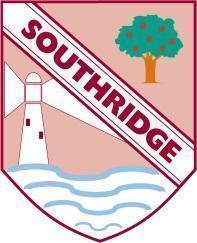 Southridge First School – Remote Learning ScheduleOur school core values are: Friendship, Kindness, Honesty, Respect and ResponsibilityDate: : Wednesday 21st OctoberYear Group / Class:  Reception TPToday’s activities: Below are your activities for you to complete today. The lessons can be completed in any order.Overview for children:  Good morning everyone. We hope you are ready to be the teacher today .Remember to put your teacher hat on just like in the Project Zone at school.Parents and carers: All of the tasks below will be posted on the school website – Home Learning / Reception. If you have any queries please do not hesitate to contact meKind regardsMiss Parker tanya.parker@ntlp.org.ukMessy Maths: This week we planned to develop children’s counting and ordering of numberTasks : Go to web resource pack and access EYFS counting and ordering numbers to 20. Enjoy some of the practical hands on ideas from this poster and reinforce the sequence of numbers together. Email me on word document or pdf if possible a set of pictures and comments about how you did ?  Challenge to help greater depth thinking: Counting and ordering past 10Pronouncing ‘teen’ rather than ‘ty’ when countingWhat to email to Miss Parker: Email me on word document or pdf if possible a set of pictures and comments about how they got on.  If this is not possible just send me an email with a brief description of what you did together and how you got on.Reading races :This week we have been learning our tricky words. These are words that you need to learn by sight and they cannot be blended together. (Go back to reading presentation for some top tips). Task 1: Make flash cards with paper or card of the following tricky words : I no go the to into he she me we was they you was all.Ideas : Put a selection of those words (it doesn’t have to be all of them you may just pick two to begin with and increase the amount as your child’s confidence builds) around the house and challenge your child to run and find the word you have selected from the list.  To add competition you may wish to introduce a timer which also helps build their understanding of shape space and measures. Add the words using sticky tape to a ‘twister’ mat and reinforce the words as you play. This game also reinforces the language left and right which is an exceeding judgment in shape space and measures. Write the tricky words at bath time with bath crayons or with chalk in the garden. Tricky words song to sing at :  https://www.youtube.com/watch?v=TvMyssfAUx0What to email to Miss Parker:  An email telling me how many tricky words you can read or write. ( there is no need for a picture)PSHE:  Room on the Broom by Julia Donaldson Read the story together if you have it or watch it at :  https://www.bbc.co.uk/iplayer/episode/p0102qfj/room-on-the-broomTalk about the new friends cat and the witch made in their adventure.Draw around your hand like we did in class. How can you be helpful and kind to your friends? Draw pictures around your hands of your ideas. 